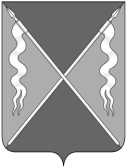 АДМИНИСТРАЦИЯ ЛЕНИНГРАДСКОГО СЕЛЬСКОГО ПОСЕЛЕНИЯЛЕНИНГРАДСКОГО РАЙОНАПОСТАНОВЛЕНИЕот 22.10.2021    				 				              № 372станица  Ленинградская Об утверждении методики определения расчетных (прогнозируемых) доходов бюджета Ленинградского сельского поселения Ленинградского района на очередной финансовый год и плановый период	В целях реализации статьи 160.1 Бюджетного кодекса Российской Федерации, Постановлением Правительства Российской  Федерации от 23 июня 2016 года № 574 «Об общих требованиях к методике прогнозирования поступлений  доходов в бюджеты  бюджетной системы Российской Федерации» (в редакции постановления  Правительства  Российской Федерации от 11 апреля 2017 года № 436), Уставом Ленинградского сельского поселения  Ленинградского района, в целях обеспечения прогнозирования доходов  бюджета Ленинградского сельского поселения Ленинградского района,  п о с т а н о в л я ю:	1. Утвердить методику определения расчетных (прогнозируемых) доходов бюджета Ленинградского сельского поселения Ленинградского района на очередной финансовый и плановый период (приложение).	2. Отделу экономики и финансов администрации Ленинградского сельского поселения Ленинградского района (Передириев А.Г.) обеспечить размещение настоящего постановления на официальном интернет-портале Администрации Ленинградского сельского поселения Ленинградского района (www.adminlenposel.ru).	3.   Постановление администрации Ленинградского сельского поселения Ленинградского района от 05 октября 2021 года № 361 «Об утверждении методики определения расчетных (прогнозируемых) доходов бюджета Ленинградского сельского поселения Ленинградского района на очередной финансовый год и плановый период» признать утратившим силу.	4.   Контроль  за  выполнением  настоящего постановления  возложить на заместителя главы поселения, начальника отдела экономики и финансов администрации Ленинградского сельского поселения Ленинградского района Передириева А.Г.  	 5.  Настоящее постановление вступает в силу со дня его официального опубликования.Глава Ленинградского сельского поселенияЛенинградского района                                                             И.С. Скоробогаченко